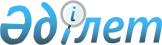 О перечне юбилеев и памятных дат, проводимых на республиканском уровне в 2012 - 2014 годахРаспоряжение Премьер-Министра Республики Казахстан от 17 января 2012 года № 3-р

      В целях упорядочения проводимых торжественных мероприятий:



      1. Утвердить прилагаемый перечень юбилеев и памятных дат, проводимых на республиканском уровне в 2012 – 2014 годах.



      2. Контроль за исполнением настоящего распоряжения возложить на Министерство культуры Республики Казахстан.      Премьер-Министр                            К. Масимов

Утвержден         

распоряжением Премьер-Министра

Республики Казахстан    

от 17 января 2012 года № 3-р  

Перечень

юбилеев и памятных дат, проводимых

на республиканском уровне в 2012-2014 годах      Сноска. Перечень с изменением, внесенным постановлениями Правительства РК от 23.08.2012 № 1075; от 25.12.2012 № 1678 ; от 28.12.2012 № 1697 .

      Примечание: расшифровка аббревиатур:

      МКИ - Министерство культуры и информации Республики Казахстан

      МОН - Министерство образования и науки Республики Казахстан

      АДСФК - Агентство Республики Казахстан по делам спорта и физической культуры

      Сноска. Примечание в редакции постановления Правительства РК от 25.12.2012 № 1678 .
					© 2012. РГП на ПХВ «Институт законодательства и правовой информации Республики Казахстан» Министерства юстиции Республики Казахстан
				№

п/п
Наименование

юбилеев и

памятных дат
Форма

завершения
Ответственные

за исполнение
Срок

исполнения
1
2
3
4
5
1.200-летие

Бухарбай батыра

ЕстекбайулыПостановление

Правительства

Республики

КазахстанМК, МОН, МСИ,

аким

Кызылординской

области2012 год2.125-летие

Жаншы-Жаханшы

ДосмухамедоваПостановление

Правительства

Республики

КазахстанМК, МОН, МСИ,

аким Западно-

Казахстанской

области2012 год3.100-летие

Куляш БайсеитовойПостановление

Правительства

Республики

КазахстанМК, МСИ, акимы

городов Астана,

Алматы2012 год4.100-летие

Шары ЖиенкуловойПостановление

Правительства

Республики

КазахстанМК, МСИ, акимы

Мангистауской

области, городов

Астана, Алматы2012 год5.100-летие

Ильяса ОмароваПостановление

Правительства

Республики

КазахстанМК, МСИ, аким

Костанайской

области, Союз

писателей

Казахстана (по

согласованию)2012 год6.100-летие

Жамал ОмаровойПостановление

Правительства

Республики

КазахстанМК, МСИ, акимы

Восточно-

Казахстанской

области, города

Алматы2012 год7.100-летие

Ади ШариповаПостановление

Правительства

Республики

КазахстанМСИ, МК, МОН,

аким Восточно-

Казахстанской

области,

Союз писателей

Казахстана (по

согласованию)2012 год8.100-летие

Шафика ЧокинаПостановление

Правительства

Республики

КазахстанМК, МОН, аким

Павлодарской

области2012 год8-1.100-летие Уфы

Мендыбаевича

АхмедсафинаПостановление

Правительства

Республики

КазахстанМОН, аким города

Алматы2012 год9.350-летие

Толе би АлибекұлыПостановление

Правительства

Республики

КазахстанМКИ, аким Южно-Казахстанс-

кой области2013 год10.300-летие

Абылай ханаПостановление

Правительства

Республики

КазахстанМКИ, МОН, акимы всех областей, городов Астаны, Алматы2013 год11.100-летие

Аубакира ИсмаиловаПостановление

Правительства

Республики

КазахстанМКИ, аким Карагандинской области 2013 год12.100-летие

Калижана БекхожинаПостановление

Правительства

Республики

КазахстанМКИ, аким Павлодарской области, Союз писателей Казахстана

(по согласованию)2013 год13.100-летие

Мукана ТолебаеваПостановление

Правительства

Республики

КазахстанМКИ, акимы Алматинской, Карагандинской областей, городов Астаны, Алматы2013 год13-1350-летие

Кожабергена

жырау ТолыбайулыПостановление

Правительства

Республики КазахстанМКИ, МОН, аким Северо-

Казахстанской области2013 год13-2100-летие Фазыла Каримовича КарибжановаПостановление Правительства Республики КазахстанМКИ, акиматы города Алматы, Карагандинской, Северо-Казахстанской областей2013 год14.150-летие

Балуана ШолакаПостановление

Правительства

Республики

КазахстанМКИ, АДСФК, акимы Акмолинской, Жамбылской, Северо-Казах-

станской областей2014 год15.125-летие

Санжара

АсфандияроваПостановление

Правительства

Республики

КазахстанМКИ, МОН, аким города Алматы2014 год16.125-летие

Жусипбека

АймауытоваПостановление

Правительства

Республики

КазахстанМКИ, МОН, аким Павлодарской области, Союз писателей Казахстана (по согласованию)2014 год17.100-летие

Шакена АймановаПостановление

Правительства

Республики

КазахстанМКИ, акимы Карагандинской, Павлодарской областей, городов Астаны, Алматы2014 год18.100-летие

Сабиры МайкановойПостановление

Правительства

Республики

КазахстанМКИ, аким города Алматы2014 год19.100-летие

Саттара ЕрубаеваПостановление

Правительства

Республики

КазахстанМКИ, аким Карагандинской области, Союз писателей Казахстана (по согласованию)2014 год